Gymnastics for All – Robin Hood Festival Entrance FormHosted by Robin Hood Gymnastics ClubFor every team entering the festival please complete and return this entry form to Festival detailsTeam detailsPerformance detailsPlease ensure you bring a copy of music on the day of the competition as a backup.Entry payment detailsCost per gymnast: £7 per gymnastCost per spectator: Adult = £6		Concession/child = £4		Family (of 4) = £15	Note: Spectator fees to be paid on the day of the festival. Please be aware, there is limited seating. Please speak with the festival organiser if you have a large group of spectators attending.Please email the competition organiser for address details if you wish to post this entry form and/ pay by cheque –  jack.duggan@british-gymnastics.org.Thank youWe are looking forwards to seeing you at our eventGymnasts’ detailsCompetition venueRobin Hood Gymnastics ClubRobin Hood Gymnastics ClubRobin Hood Gymnastics ClubRobin Hood Gymnastics ClubTime:12:30Date(s):Date(s):20/05/2018Festival organiser:Jack DugganJack Dugganjack.duggan@british-gymnastics.org jack.duggan@british-gymnastics.org Name of team:Club:Coach in charge:Contact email and number:Team name:Type of performance (discipline, apparatus, general formation etc.):Type of performance (discipline, apparatus, general formation etc.):Gymnastics equipment needed (if different stated in handbook):Gymnastics equipment needed (if different stated in handbook):MusicArtist:MusicSong:MusicMethod of submission:MusicDeadline of music:Theme of performance:Theme of performance:Gymnasts experience in festivals:Gymnasts experience in festivals:Estimated set up/down time needed for equipment/apparatus:Estimated set up/down time needed for equipment/apparatus:Additional information/requirements:Additional information/requirements:Expected/estimated number of spectators:Expected/estimated number of spectators:Cheques payable to:Cheques payable to:BACs transfer:BACs transfer:Name:Robin Hood Gymnastics ClubName:Robin Hood Gymnastics ClubAddress:Unit 1 Ellesmere Crescent, Hayden Road, Sherwood, Nottingham, NG5 1DXAccount number:33308675Address:Unit 1 Ellesmere Crescent, Hayden Road, Sherwood, Nottingham, NG5 1DXSort code:54-21-47Address:Unit 1 Ellesmere Crescent, Hayden Road, Sherwood, Nottingham, NG5 1DXReference:Name of club and festivalNo.Gymnast nameGenderD.O.B.BG no.Photo consent12345678910111213141516171819202122232425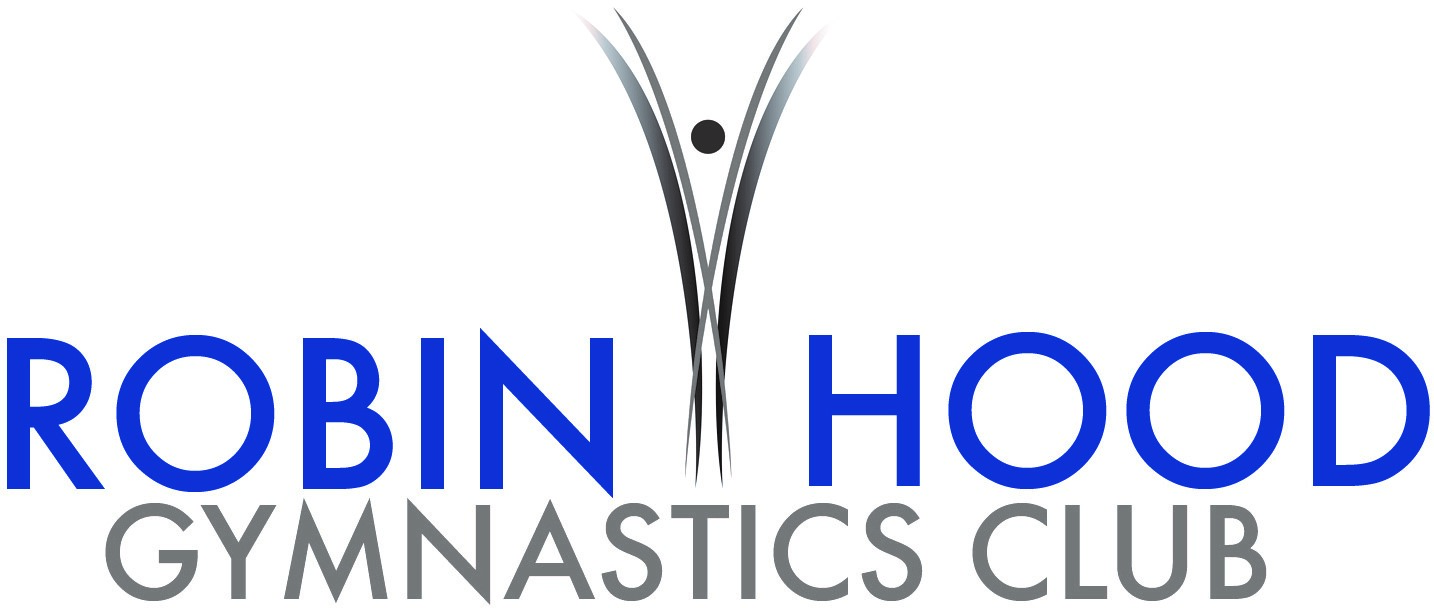 